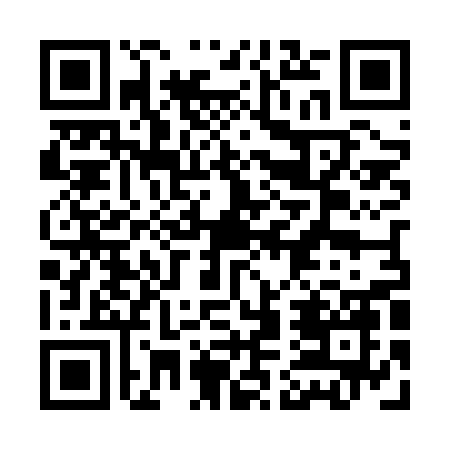 Prayer times for Kiselkovtsi, BulgariaMon 1 Apr 2024 - Tue 30 Apr 2024High Latitude Method: Angle Based RulePrayer Calculation Method: Muslim World LeagueAsar Calculation Method: HanafiPrayer times provided by https://www.salahtimes.comDateDayFajrSunriseDhuhrAsrMaghribIsha1Mon5:227:001:225:517:459:162Tue5:206:581:225:527:469:183Wed5:186:561:215:537:479:194Thu5:166:551:215:547:489:215Fri5:146:531:215:557:499:226Sat5:126:511:205:557:509:247Sun5:106:491:205:567:529:258Mon5:086:481:205:577:539:279Tue5:066:461:205:587:549:2810Wed5:046:441:195:587:559:3011Thu5:026:431:195:597:569:3112Fri5:006:411:196:007:579:3313Sat4:586:391:196:017:589:3414Sun4:566:381:186:018:009:3615Mon4:546:361:186:028:019:3716Tue4:526:341:186:038:029:3917Wed4:496:331:186:038:039:4018Thu4:476:311:176:048:049:4219Fri4:456:301:176:058:059:4320Sat4:436:281:176:068:079:4521Sun4:416:271:176:068:089:4722Mon4:396:251:176:078:099:4823Tue4:376:231:166:088:109:5024Wed4:356:221:166:088:119:5125Thu4:336:201:166:098:129:5326Fri4:316:191:166:108:139:5527Sat4:296:181:166:108:159:5628Sun4:276:161:166:118:169:5829Mon4:256:151:156:128:1710:0030Tue4:236:131:156:128:1810:01